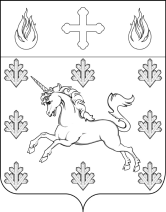 СОВЕТ ДЕПУТАТОВ ПОСЕЛЕНИЯ СОСЕНСКОЕРЕШЕНИЕ 23 января 2014 года  № 7/11О признании утратившим силу решение Совета депутатов сельского поселения Сосенское  от  26.05. 2010 № 62/11  «Об утверждении Положения о кадровом резерве муниципальной службы для замещения вакантных должностей муниципальной службы в сельском поселении Сосенское»          Руководствуясь Федеральными законами от 06.10.2003 N 131-ФЗ "Об общих принципах организации местного самоуправления в Российской Федерации",   Уставом поселения Сосенское, в целях актуализации нормативно-правовых актов поселения Сосенское,Совет депутатов поселения Сосенское решил:Признать утратившим силу Решение Совета депутатов сельского поселения Сосенское от  26.05.2010 № 62/11  «Об утверждении Положения о кадровом резерве муниципальной службы для замещения вакантных должностей муниципальной службы в сельском поселении Сосенское».Настоящее решение вступает в силу с момента опубликования.Опубликовать настоящее решение в газете «Сосенские вести» и разместить на официальном сайте органов местного самоуправления поселения Сосенское в сети Интернет.Контроль за исполнением настоящего решения возложить на главу администрации поселения Сосенское Фролова Н.Н.Глава поселения Сосенское					                В.М. Долженков